
1950S STYLE OCCASIONAL TRIPOD TABLE, MADE TO ORDERUSA, ContemporaryEA3361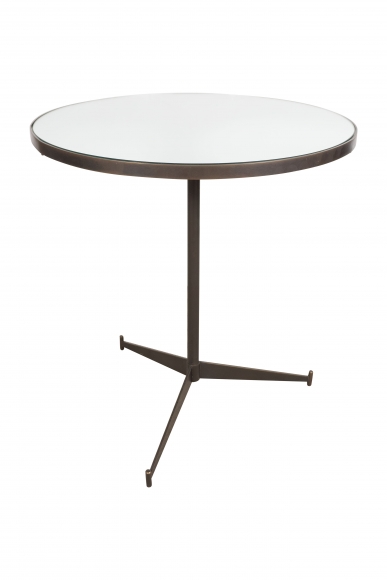 Bronze bass with mirrored top.H: 22.25 Diam: 20.25 in.